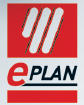 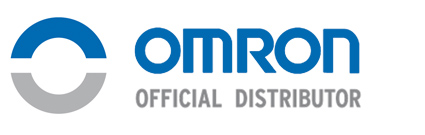 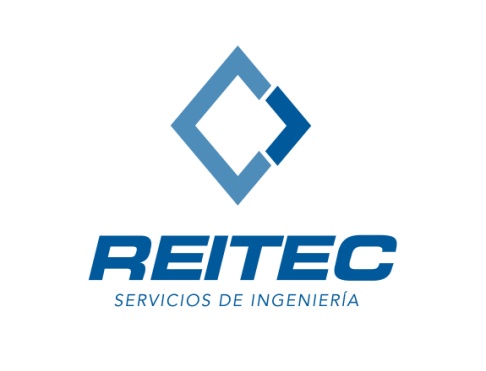 JORNADA INNOVACION EN EL DISEÑO Y MONTAJE DE CUADROS DE CONTROLFecha: miércoles 26 de abril de 2017Horario: a partir de las 17:00 horasLugar de celebración: Colegio Oficial de Ingenieros Industriales de Canarias Oriental (COIICO)   C/ León y Castillo 213, en Las Palmas de Gran Canaria.Enviar formulario cumplimentado a: reitec@reitec.es HOJA DE PREINSCRIPCIONHOJA DE PREINSCRIPCIONHOJA DE PREINSCRIPCIONHOJA DE PREINSCRIPCIONHOJA DE PREINSCRIPCIONHOJA DE PREINSCRIPCIONEMPRESA:DIRECCION:C.P:Teléfono:Teléfono:ACTIVIDAD:INTERESADO PRINCIPAL ASISTENCIA A JORNADAINTERESADO PRINCIPAL ASISTENCIA A JORNADAINTERESADO PRINCIPAL ASISTENCIA A JORNADAINTERESADO PRINCIPAL ASISTENCIA A JORNADAINTERESADO PRINCIPAL ASISTENCIA A JORNADAINTERESADO PRINCIPAL ASISTENCIA A JORNADANOMBRE:APELLIDOS:CARGO:TELEFONO:MAIL:INTERESADOS ADICIONALES ASISTENCIA A JORNADAINTERESADOS ADICIONALES ASISTENCIA A JORNADAINTERESADOS ADICIONALES ASISTENCIA A JORNADAINTERESADOS ADICIONALES ASISTENCIA A JORNADAINTERESADOS ADICIONALES ASISTENCIA A JORNADAINTERESADOS ADICIONALES ASISTENCIA A JORNADANOMBRE Y APELLIDOSCARGO:CARGO:NOMBRE Y APELLIDOSCARGO:CARGO:NOMBRE Y APELLIDOSCARGO:CARGO: